Publicado en Donostia - San Sebastián el 05/02/2019 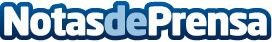 Consejos del Colegio Oficial de Farmacéuticos de Gipuzkoa ante la gripe y el resfriadoLos expertos recomiendan lavarse las manos con frecuencia, utilizar pañuelos desechables, no frotarse los ojos con las manos, evitar los locales cerrados mal ventilados y evitar los cambios bruscos de temperatura, ya que el frío facilita una infección vírica al disminuir la resistencia de las mucosaDatos de contacto:Colegio Farmacéuticos de Gipuzkoa Gabinete de Prensa943223750Nota de prensa publicada en: https://www.notasdeprensa.es/consejos-del-colegio-oficial-de-farmaceuticos Categorias: Nacional Medicina Industria Farmacéutica Sociedad País Vasco Infantil http://www.notasdeprensa.es